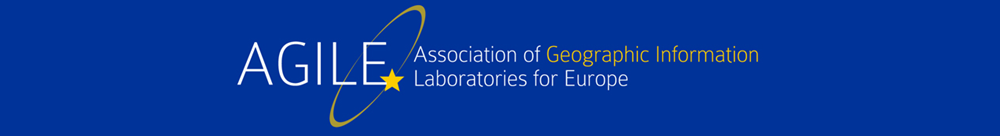 Additional instructions for workshop (13 June 2023) and/or tutorial (15 June 2023) participants Delft, AGILE 2023https://agile-online.org/conference-2023 Workshop/tutorial number - title (and acronym is applicable)additional instruction for workshop / tutorial participantsT1 - GeoSIMhttps://campo.computationalgeography.org/workshops/agile2023/ 